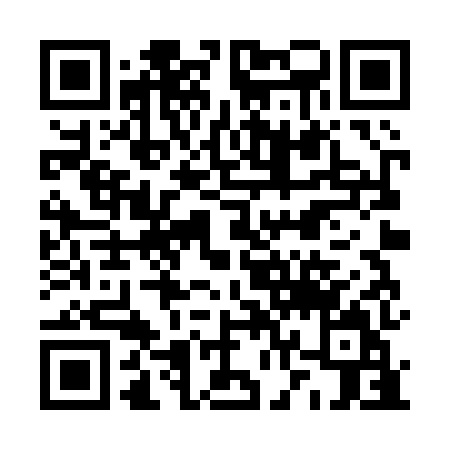 Prayer times for Foros de Bemparece, PortugalWed 1 May 2024 - Fri 31 May 2024High Latitude Method: Angle Based RulePrayer Calculation Method: Muslim World LeagueAsar Calculation Method: HanafiPrayer times provided by https://www.salahtimes.comDateDayFajrSunriseDhuhrAsrMaghribIsha1Wed5:006:391:326:248:259:582Thu4:596:381:326:258:269:593Fri4:576:371:326:258:2710:004Sat4:566:351:316:268:2810:025Sun4:546:341:316:268:2910:036Mon4:536:331:316:278:3010:047Tue4:516:321:316:278:3110:058Wed4:506:311:316:288:3110:079Thu4:486:301:316:288:3210:0810Fri4:476:291:316:298:3310:0911Sat4:466:281:316:298:3410:1012Sun4:446:281:316:298:3510:1213Mon4:436:271:316:308:3610:1314Tue4:426:261:316:308:3710:1415Wed4:406:251:316:318:3810:1516Thu4:396:241:316:318:3810:1717Fri4:386:231:316:328:3910:1818Sat4:376:231:316:328:4010:1919Sun4:366:221:316:338:4110:2020Mon4:356:211:316:338:4210:2221Tue4:336:201:316:348:4310:2322Wed4:326:201:316:348:4310:2423Thu4:316:191:316:358:4410:2524Fri4:306:191:326:358:4510:2625Sat4:296:181:326:358:4610:2726Sun4:286:171:326:368:4610:2827Mon4:286:171:326:368:4710:2928Tue4:276:161:326:378:4810:3029Wed4:266:161:326:378:4910:3230Thu4:256:161:326:388:4910:3331Fri4:246:151:326:388:5010:34